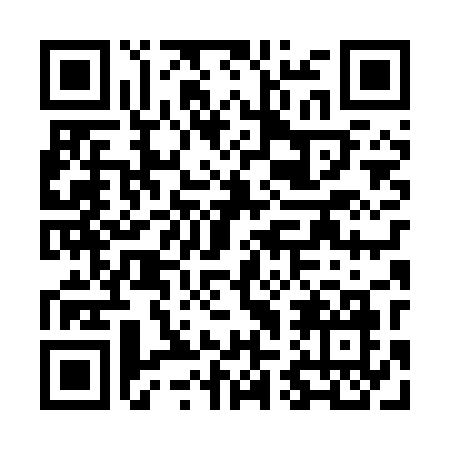 Prayer times for Grabowno Male, PolandWed 1 May 2024 - Fri 31 May 2024High Latitude Method: Angle Based RulePrayer Calculation Method: Muslim World LeagueAsar Calculation Method: HanafiPrayer times provided by https://www.salahtimes.comDateDayFajrSunriseDhuhrAsrMaghribIsha1Wed2:535:2212:475:558:1410:322Thu2:505:2012:475:568:1510:353Fri2:465:1812:475:568:1710:384Sat2:425:1612:475:578:1910:415Sun2:395:1512:475:588:2010:446Mon2:355:1312:475:598:2210:487Tue2:335:1112:476:008:2310:518Wed2:325:1012:476:018:2510:549Thu2:315:0812:476:028:2710:5410Fri2:315:0612:476:038:2810:5511Sat2:305:0512:476:048:3010:5612Sun2:305:0312:476:058:3110:5613Mon2:295:0212:476:068:3310:5714Tue2:285:0012:476:078:3410:5815Wed2:284:5912:476:088:3610:5816Thu2:274:5712:476:098:3710:5917Fri2:274:5612:476:098:3911:0018Sat2:264:5412:476:108:4011:0019Sun2:264:5312:476:118:4211:0120Mon2:254:5212:476:128:4311:0121Tue2:254:5012:476:138:4411:0222Wed2:244:4912:476:148:4611:0323Thu2:244:4812:476:148:4711:0324Fri2:234:4712:476:158:4811:0425Sat2:234:4612:476:168:5011:0526Sun2:234:4512:486:178:5111:0527Mon2:224:4412:486:178:5211:0628Tue2:224:4312:486:188:5311:0629Wed2:224:4212:486:198:5511:0730Thu2:214:4112:486:198:5611:0731Fri2:214:4012:486:208:5711:08